НАЦІОНАЛЬНИЙ ТЕХНІЧНИЙ УНІВЕРСИТЕТ УКРАЇНИ«КИЇВСЬКИЙ ПОЛІТЕХНІЧНИЙ ІНСТИТУТімені ІГОРЯ СІКОРСЬКОГО»Факультет Біомедичної інженеріїКафедра БІОБЕЗПЕКИ І ЗДОРОВ’Я ЛЮДИНИ«Затверджую»Декан ФБМІ __________Віталій МАКСИМЕНКО  (підпис) «____»___________ 2021 р.Ухвалено методичною комісією факультету Біомедичної інженерії Протокол  № 12  від 30.08. 2021 р. Голова методичної комісії___________ Ірина КАРПЮК(підпис)	«30» серпня  2021 р.Київ2021 рікРОЗРОБНИКИ ПРОГРАМИ:Програму затверджено на засіданні кафедри Біобезпеки і здоров’я людини (ББЗЛ)Протокол № 1 від  «25»   серпень 2021 рокуЗавідувач кафедри Біобезпеки і здоров’я людини_________    Ігор ХУДЕЦЬКИЙ(підпис)	ВступЦикл, до якого належить навчальна дисципліна Дисципліна належить до циклу професійної підготовки бакалавра.«Клінічна практика при порушеннях опорно-рухового апарату» проводиться на оснащених відповідним чином клінічних базах з якими були підписані договори на практику та співпрацю.Згідно Положення про проведення практики студентів вищих навчальних закладів України та Положення про організацію навчального процесу в «Київському політехнічному інституті імені Ігоря Сікорського», 	Клінічна практика фахівців за напрямом підготовки 227 – «Фізична терапія, ерготерапія» освітнього ступеня бакалавр відповідно до Робочого навчального плану на 2021-2022 навчальний рік триває 5 тижнів і проводиться на 2 курсі у 8 семестрі та 2 курсі (прискореники) у 7 семестрі. Обсяг практики – 180 годин (6 кредитів).Клінічну практику студенти проходять з метою закріплення теоретичного матеріалу на практиці, ознайомлення студентів з видами, умовами та обставинами професійної діяльності в ортопедичних відділеннях, розвинути та вдосконалити сукупність професійних умінь і навичок фахівця з фізичної терапії, сформувати, розвинути й закріпити комплекс морально- психологічних якостей як невід’ємної частини професійної підготовки.	Клінічна практика завершується захистом звіту та презентації комісії, яка призначається завідувачем кафедри біобезпеки і здоров’я людини. Обов’язки студентів – практикантів:відповідати за належну особисту підготовку до практичних дій з урахуванням конкретного діагнозу пацієнта чи конкретної ситуації;виконувати вимоги координатора клінічної практики та клінічних фізичних терапевтів, підпорядковуватися правилам внутрішнього розпорядку лікувальних і реабілітаційних закладів, дотримуватися професійної етики, конфіденційності, субординації, поведінки та відповідної форми одягу;виконувати розпорядження медичного персоналу лікарні, пов’язані з порядком проходження практики;вчасно й на належному рівні готувати необхідну документацію та подавати її на перевірку й затвердження клінічному координаторові чи керівникові від університету.1.2.Права студентів-практикантів:у межах своєї компетенції самостійно планувати свою діяльність (узгодивши її з клінічним координатором або клінічним фізичним терапевтом);проявляти ініціативу і творчість в організації і проведенні заходів фізичної терапії;отримувати консультації в клінічного координатора (клінічного фізичного терапевта), керівника практики від бази її проведення, лікаря-куратора» університетського керівника практики;обирати теми виступів чи рефератів для представлення їх на групових заняттях (семінарах) під час проходження практики.1.3. Відповідальність за організацію клінічної практики студентів	Відповідальність за організацію, проведення і контроль клінічної практики студентів покладається на завідувача кафедри біобезпеки і здоров’я людини. Безпосереднє індивідуальне керівництво клінічної практики кожного студента покладається на викладача-керівника практики, який призначається завідувачем кафедри.Допуск до практики. До проходження клінічної практики допускають студентів, які успішно склали підсумковий контрольний захід з дисципліни «Фізична терапія при захворюваннях опорно-рухового апарату» та «Фізична терапія при травмах опорно-рухового апарату» та мають особисту медичну книжку. Для її проходження допущених студентів поділяють на групи згідно з наказом  ректора університету.Обов’язки керівника клінічної практики студентівКерівник клінічної практики студентів забезпечує:проведення всіх організаційних заходів з проходження клінічної практики;ознайомлення студентів з системою звітності з практики, що прийнята на кафедрі – оформлення письмового звіту з клінічної практики за індивідуальним завданням і захист звіту у комісії;контролює виконання студентами-практикантами правил внутрішнього трудового розпорядку.у складі комісії приймає участь у захисті студентом свого письмового звіту з клінічної практики;   подає завідувачу кафедри біобезпеки і здоров’я людини письмовий звіт про проведення практики із зауваженнями і пропозиціями щодо поліпшення клінічної практики студентів.1.5.Бази проведення клінічної практики	Клінічна практика проводиться у клінічних лікувальних закладах при наявності неврологічного відділення або реабілітаційного відділення для хворих неврологічного профілю.2.1.МЕТА І ЗАВДАННЯ КЛІНІЧНОЇ ПРАКТИКИметою практики є:перевірити та закріпити теоретичні знання, одержані під час вивчення клінічних дисциплін «Фізична терапія при порушеннях опорно-рухового апарату-1. ФТ при захворюванях ОРА» та «Фізична терапія при порушеннях опорно-рухового апарату-2. Фізична терапія при травмах ОРА»поглибити і вдосконалити знання й навички під час проходження клінічної практики на базі лікувальних закладів та реабілітаційних центрів;ознайомитися з умовами роботи фахівця зі здоров’я людини / фізичної терапії / у закладах різного підпорядкування, з організацією лікувальної і реабілітаційної роботи, з основами етики і медичної деонтології.сформувати у студентів професійні уміня і навички для прийняття самостійних рішень по застосуванню сучасних засобів фізичної терапії у осіб травмами і захворюваннями опорно-рухового апарату в реальних умовах реабілітаційного центру / клініки, відділення, тощо. набути майбутніми спеціалістами - фізичними терапевтами практичних навичок та умінь, які дозволять зорганізувати та провести реабілітаційні заходи при порушенні діяльності ОРА, доповнити знання по комплексному процесу відновлення здоров'я, фізичного стану та працездатності хворих й людей з інвалідністю з захворюваннями й травмами опорно-рухового апарату.	Клінічна практика є необхідною складовою вивчення навчального плану та передбачає проходження практики у клінічних закладах з ортопедичним відділенням, що відповідають професіональному спрямування спеціальності "Фізична терапія, ерготерапія".Завдання практики:Основними завданнями клінічної практики з фізичної терапії та ерготерапії при порушеннях діяльності ОРА є:сформувати у студентів, наукові уявлення про етіологію, патогенез, клінічні прояви при порушеннях діяльності ОРА;сформувати у студентів навик застосування засобів та методів контролю функціонального й психо-емоційного стану у фізичній терапії при травмах й захворюваннях опорно-рухового апарата;вказати на можливості фізичної терапії при порушеннях діяльності ОРА;навчити зорганізувати систему реабілітаційних заходів при порушеннях ОРА;вміти критично оцінювати медичну інформацію з позицій доказової медицини при порушеннях ОРА.2.2. Результати клінічної практикиДля ефективного проходження практики студенти повинні:знати:основи патології, патофізіології, функціональної анатомії;принципи застосування та вплив засобів та методів фізичної терапії;сучасні підходи до лікування порушень діяльності ОРА;основні протипокази і застереження щодо проведення заходів фізичної реабілітації;базові компоненти обстеження та контролю стану пацієнта/клієнта фізичним терапевтом при порушеннях діяльності опорно-рухового апарату;критерії відповідності реабілітаційних заходів актуальному стану здоров’я, функціональним можливостям та потребам пацієнта/клієнта;особливості зміни показників дослідження в залежності від факторів, що впливають на реабілітаційний процес;форми та методи проведення та реєстрації оперативного, поточного та етапного контролю за станом пацієнта/клієнта;особливості коректування цілей та завдань в залежності від результатів контролю.уміти:дотримуватися законодавства, моральних норм, професійної етики;отримувати згоду пацієнта/клієнта, або опікунів на проведення заходів фізичної реабілітації;організувати збір анамнезу та інформації про актуальний стан здоров’я пацієнта/клієнта;демонструвати чітке логічне обґрунтування вибраної послідовності питань та обстежень;використовувати відповідні методи огляду	обстеження татестування;здійснювати базові компоненти обстеження та контролю стану пацієнта/клієнта ерготерапевтом при порушеннях діяльності опорно- рухового апарату;провести опитування з метою вибору і (обґрунтування) використання у програмі заняттєвої активності, яка відповідає заняттєвим потребам та інтересам пацієнта/клієнта:суб’єктивно оцінити рівня функціональної незалежності якості табезпеки пацієнта/клієнта;демонструвати уміння аналізувати усі отримані дані обстежень для виявлення уражень чи функціональних порушень у пацієнта/клієнта та обмежень для його участі у діяльності; узагальнювати результати досліджень;оцінити функціональні можливості та потреби пацієнта/клієнта;розкривати механізми основних порушень діяльності опорно- рухового апарату;класифікувати основні порушення діяльності опорно-рухового апарату;оцінювати стан хворого при порушеннях діяльності опорно-рухового апарату;надавати рекомендації профілактики захворювань опорно-рухового апарату;запобігати небезпеці/ризику, мінімізувати їх під час фізично терапії;безпечно використовувати обладнання;надати первинну допомогу при порушенні діяльності опорно- рухового апарату;оцінити потреби та реабілітаційний потенціал пацієнта/клієнта; встановлювати цілі та погоджувати їх з пацієнтом/клієнтом; планувати програму фізичної терапії;проводити оперативний, поточний та етапний контроль за станом пацієнта/клієнта та їх документувати;оцінювати ефективність фізичної терапії при порушенні діяльності опорно-рухового апарату;дотримуватися стандартизованих протоколів під час вимірювання результатів;керувати процесом фізичної терапії при порушенні діяльності опорно-рухового апарату;безпечно та ефективно виконувати програму фізичної терапії при порушеннях діяльності опорно-рухового апарату.3. ЗМІСТ КЛІНІЧНОЇ ПРАКТИКИЗміст клінічної практики наведено у Таблиці 1.Таблиця 1	Підготовка до клінічної практикиПерший етап - «Підготовка до клінічної практики» - передбачення для  студента оволодіння достатнім рівнем теоретичних знань та практичних навичок, які він застосовуватиме та вдосконалюватиме впродовж практики.Розуміння етіопатогенезу та особливостей перебігу основних захворювань ОРА є необхідним для початку роботи з пацієнтом. Упродовж клінічної практики студент веде звітну документацію, яка допомагає йому ефективно працювати в клініці, дає змогу керівникові повною мірою оцінити рівень підготовки й роботи студента. Перелік документації, яку студент готує до початку клінічної практики і працює з нею впродовж практики, подано в табл. 2.Таблиця 2Робота студента на клінічній практиці з «Фізичної терапії при порушеннях опорно-рухового апарату» відбувається за певним алгоритмом та передбачає розв’язання низки завдань. Результати проведеного реабілітаційного обстеження фіксують у картці обстеження та проводять необхідні обрахунки ММТ за Ашвортом, Ловветом, шкала Бартеля, FIM, оцінка ходьби «встати та пройти», 10 метровий тест, 6-ти хвилинний тест ходьби, Стенфордський тест, Функціональний індекс Драйзера для ОА суглобів кистей (додаток 5).Основні фізикальні дослідження та можливі показники, які оцінюють студенти в пацієнтів із порушенням діяльності опорно-рухового апарату (заносяться у таблиці 3,4): Студенти проводять обстеження:Використовуючи топографічні орієнтири для дослідження розмірів кінцівок та їх сегментів; антропометричні індекси для оцінки пропорцій тіла, гармонійності розвитку; Застосовуючи основні методи та прийоми антропометричних обстежень людини: антропометрію, антропоскопію та оцінку отриманих результатів; основні методи обстеження та оцінки опорно-рухового апарату: збір анамнезу, об’єктивне обстеження, кількісну оцінку суглобового синдрому, дослідження функціонального стану суглобів; − методи оцінки повсякденної життєдіяльності та функціональної незалежності пацієнта за спеціальними шкалами (Бартела, Драйзера, FIM); − методики обстеження м’язової системи: дослідження сили м’язів, дослідження тонусу м’язів, дослідження функціональної здатності м’язів; інтерпретація та оцінка отриманих результатів; вікові особливості росту хребта, методики функціонального дослідження хребта та оцінка результатів; Проводять лінійні, обхватні і кутові антропометричні вимірювання, досліджують розміри кінцівок та їх сегментів; Збирають анамнез захворювання; Використовують  методи оцінки повсякденної життєдіяльності та функціональної незалежності пацієнта за відповідними спеціальними шкалами Бартела, Драйзера і FIM та оцінки якості життя пацієнта за спеціальними опитувальниками; Кількісно оцінюють суглобовий синдром та проводити запис результатів оцінки; Оцінюють функціональну активність хворих остеоартрозом за індексами Лекена і функціональний стан пацієнта за Стенфордською анкетою оцінки здоров’я; Досліджують амплітуду рухів у суглобах кінцівок за допомогою гоніометра; Досліджують за допомогою орієнтовних тестів та оцінюють функції суглобів плечового пояса і верхніх кінцівок, тазового пояса і нижніх кінцівок; Тестують групи м’язів, які забезпечують основні рухи у суглобах верхніх і нижніх кінцівок; Вимірюють і оцінюють силу м’язів; Досліджують і оцінюють тонус м’язів, визначають ступінь спастичності за модифікованою шкалою спастичності Ашфорта; Досліджують і оцінюють функціональну здатність м’язів за допомогою тестів, шкал та індексів; Проводять дослідження функціонального стану хребта і оцінюють результати.Таблиця 3Окрім фізикальних методів дослідження, використовують інструментальні, показники яких подано в табл.4.Таблиця 4Інструментальні методи дослідження та характеристика основних показників, які оцінюють Розроблення та реалізація програми фізичної терапіїРозроблення індивідуальної програми фізичної терапії базується на даних обстеження. Отже, результати проведеного обстеження аналізують студенти, визначають реабілітаційний діагноз та ставлять завдання, обирають засоби та методики фізичної терапії, якими можна розв’язати поставлені завдання. Після вибору засобів та методик фізичної терапії планують послідовність та варіанти реабілітаційних втручань.Головні засоби та методи фізичної терапії при порушеннях опорно-рухового апарату:лікувальні положення;маніпуляційні втручання;фізичні вправи (дихальні вправи, загально-розвивальні вправи);СІМТ –терапія;механотерапія;кінезотерапія;ерготерапія;лікувальний масаж.	Реалізація індивідуальної програми фізичної терапії відбувається після узгодження з керівником практики.	Перед кожним заняттям та після нього для оцінювання актуального стану пацієнта, аналізу ефективності втручань, виявлення динаміки зміни стану пацієнта та корекції програми фізичної терапії студент виконує такі дослідження:вимірювання ЧСС, ЧД, АТ;ступені втоми.Заняття слід завершити або провести корекцію втручань за наявності таких ознак:відчуття болю в ділянці грудної клітки;посилення задишки та ЧД невідповідне до фізичного навантаження, що застосовується;збільшення АТ та ЧСС понад допустиму норму;стійке зниження показників оксигенацїї нижче ніж 90%;запаморочення, потемніння в очах, відчуття погіршення стану в пацієнта;поява нудоти;різка зміна настрою пацієнта (погіршення, відмова від цієї вправи).Якщо реабілітаційні втручання, які застосовують, є неефективними або заплановані втручання неможливо застосувати в наявних умовах, то слід провести оперативну корекцію програми фізичної терапії.Кінцеве реабілітаційне обстеження пацієнта здійснюють перед його випискою зі стаціонару, щоб оцінити величину і якість змін функціонального стану опорно-рухового апарату, скласти й надати пацієнтові домашню реабілітаційну програму.  ВИДИ КОНТРОЛЮ ВИКОНАННЯ ПРАКТИКИОсобистою документацією студента є щоденник (додаток 1) клінічної практики до якого в хронологічній послідовності він вносить дані  про самостійно проведену роботу або ту, в якій брав участь.Студенти складають залік в останній день практики клінічному координаторові. Складаючи залік, студент зобов'язаний, окрім щоденника клінічної практики, подати всю необхідну документацію:картки обстеження, програми фізичної терапії усіх пацієнтів, з якими працював студент;звіт про проходження клінічної практики (додаток 2).Критерієм якості проходження практики є засвоєння практичних навичок, умінь, знань, передбачених програмою клінічної практики.Форма підсумкового контролю успішності навчання: залікПоточний контроль здійснюється протягом проведення практичних занять за такими напрямками: дотримання правил внутрішнього розпорядку та трудової дисципліни, активність і самостійність у виконанні завдань практики; робота з документацією; робота з пацієнтами; робота з практичними фізичними терапевтами.Оцінювання практики. На початку практики студентів ознайомлюють з вимогами до проходження практики та критеріями її оцінювання (табл. 1). Після проходження половини терміну практики клінічний координатор або клінічний інструктор проводить етапне оцінювання діяльності практиканта, а в кінці - остаточне. До загального списку документації студента-практиканта клінічний координатор або клінічний інструктор додає характеристику (додаток 3).Таблиця 5Критерії оцінювання клінічної практики згідно з навчальними завданнями5. ЗАНЯТТЯ І ЕКСКУРСІЇ ПІД ЧАС ПРАКТИКИ	Екскурсії під час клінічної практики здійснюються з метою надбання студентами поширеного світогляду та ерудиції з обраної спеціальності не тільки на базі проходження практики, але й в інших медичних закладах та реабілітаційних центрах.6.ЗВІТНІСТЬ З КЛІНІЧНОЇ ПРАКТИКИ	6.1.Вимоги до письмового звіту про виконання програми клінічної практики та індивідуального завдання.	Звіт містить титульний аркуш, підсумкову роботу.		На титульному аркуші зазначаються (Додаток 2):6.2 Критерії оцінювання звіту з клінічної практикиОсновними вимогами якісного оцінювання клінічної практики  студентів є критерії комплексного оцінювання:  повнота та якість виконання плану практики;ставлення до професійної діяльності (творчий підхід до виконання завдань, прагнення оволодіти професійними вміннями та навичками, рівень активності, самостійності, стиль взаємовідносин);повнота та правильність оформлення звітної документації;характеристика та оцінка діяльності керівником практики;сукупність нових знань, умінь та навичок, отриманих  студентом під час проходження практики та відображених у звітній документації.На захисті керівник практики надає словесну характеристику студенту про вирішення поставлених під час стажування завдань та сумлінне ставлення до практики.6.3 Захист звіту з клінічної практикиПісля закінчення терміну практики студенти звітують про виконання програми та індивідуального завдання.Форма звітності студента за практику - це подання письмового звіту, підписаного безпосередньо студентом та керівником бази практики.Звіт повинен мати чітку побудову, логічну послідовність аргументів, правильне оформлення; має містити відомості про виконання студентом усіх розділів програми практики та індивідуального завдання, досвід організації роботи з питань охорони праці на підприємстві, обґрунтованість висновків і рекомендацій. Оформлюється звіт за вимогами, що визначені у програмі практики а також згідно стандартів.Структура звіту включає (в порядку перерахування):титульний аркуш;зміст;вступ;основна частина;висновки та рекомендації;список використаних джерел інформації та літератури;додатки.Основна частина складається з таких розділів:Характеристика й аналіз організаційної структури бази практики.Характеристика й аналіз діяльності відділення.Організація охорони праці, техніки безпеки у відділені та в кабінетах фізіотерапії, лікувальної гімнастики тощо.Індивідуальне завдання.Розділи поділяються на підрозділи студентами самостійно, виходячи зі змісту практики (переліку питань, що підлягають опрацюванню).Рекомендований обсяг звіту складає 10-15 сторінок друкованого тексту на листах формату А4 для виробничої практики.Звіт про проходження практики підписується студентом на титульній сторінці з зазначенням дати. Звіт захищається студентом у присутності викладачів-керівників практики від університету із запрошенням завідувача кафедри та вільним доступом слухачів за попередньою реєстрацією на кафедрі.Під час захисту практики студент має охарактеризувати виконану роботу на базі практики, запропонувати свої пропозиції щодо її вдосконалення та обґрунтувати їх доцільність.Студент, який не виконав програму практики без поважних причини, відраховується з навчального закладу.Звіти, що позитивно оцінені керівником практики, допускаються до їх захисту. 	Звіт з клінічної практики захищається студентом у комісії, яка призначається завідувачем кафедри біобезпеки і здоров’я людини. Комісія проводить захист письмових звітів з клінічної практики студентів на базі вищого навчального закладу (кафедра ББЗЛ) протягом перших 10 днів семестру, який розпочинається після закінчення клінічної практики. Комісія під час захисту студентом звіту виставляє остаточну оцінку, яка заноситься в заліково-екзаменаційну  відомість і в залікову книжку студента (індивідуальний навчальний план)  за підписами членів комісії, а пізніше у Додаток до диплома. При оцінюванні, крім зазначених вище критеріїв, враховується рівень сформованості в студента вміння робити усне повідомлення та давати вичерпні, аргументовані відповіді на запитання членів комісії за темою індивідуального завдання. 7.Рекомендована літератураМухін В. М. Фізична реабілітація в травматології: монографія / В. М. Мухін. - Л.: ЛДУФК, 2015.-428 с.Мухін В. М. Фізична реабілітація : [підручник] / В. М. Мухін - Київ : Олімпійська література, 2006. - 472 с.Гері Окамото Основи фізичної терапії / Перекл. з англ. / Окамото Гері - Львів. : Галицька видавнича спілка, 2002. - 294 с.Травматологія та ортопедія : підручник для студ. вищих мед. навч. закладів / за ред.: Голки Г. Г., Бур’янова О. А., Климовицького В. Г. - Вінниця : Нова Книга, 2013. - 400 с.Фізична реабілітація, спортивна медицина : підручник для студ. вищих мед. навч. закладів / В. В. Абрамов, В. В. Клапчук, О. Б. Неханевич [та ін.] ; за ред. професора В. В. Абрамова та доцента О. Л. Смирнової. - Дніпропетровськ, Журфонд, 2014. - 456 с.Соколовський В. С. Лікувальна фізична культура : [підручник] / В. С. Соколовський, Н. О. Романова, О. Г. Юшковська. - Одеса: Одес. держ. мед. ун-т, 2005. - 234 с.Діагностика рухових можливостей у практиці фізичного терапевта: навчальний посібник / А.В. Ольховик. - Суми: - Сумський державний університет, 2018. - 146 с.8.Олекса	А.П. Ортопедія: Підручник / А.П.Олекса. - Тернопіль:Укрмедкнига, 2006. - 528 c.9. Травматологія і ортопедія: [посібник для практичних занять] / за ред. проф. О.А. Бур’янова. – К.: Книга плюс, 2006. – 135 с. 10.  Шаповалова В.А. Спортивна медицина і фізична реабілітація: [навч. посібник] / В.А. Шаповалова, В.М. Коршак, В.М. Халтагарова, І.В. Шимеліс, Л.І. Гончаренко. – Київ: «Медицина», 2008. – 246 с. 11. Фізична реабілітація, спортивна медицина: підручник для студ. вищих мед. навч. закладів / В. В. Абрамов, В. В. Клапчук, О. Б. Неханевич [та ін.] ; за ред. професора В. В. Абрамова та доцента О. Л. Смирнової. – Дніпропетровськ, Журфонд, 2014. – 456 с. 12. Пархотик И.И. Физическая реабилитация при травмах верхних конечностей / И.И. Пархотик. – Киев: Олимпийская литература, 2007. – 279 с. 13. Лікувальна фізкультура в санаторно-курортних закладах / за ред. Л.І. Фісенко. – К.: «Купріянова», 2005. – 400 с. Додаткова: 1. Коляденко Г.І. Анатомія людини : підручник для студ. природ. спец. вищ. пед. навч. закладів / Г. І. Коляденко ; М-во освіти і науки України. - 6-те вид. - Київ : Либідь, 2014. - 384 с. 2. Основи фізичної реабілітації: Навчальний посібник / За заг. ред. Л.О. Вакуленко, В.В. Клапчука. – Тернопіль: ТНПУ, 2010. – 234 с. 3. Бирюков А. А. Лечебный массаж : учебное пособие / А. А. Бирюков. - Киев : Олимпийская литература, 1995. - 196 с. 4.  Степашко М.В. Масаж і лікувальна фізична культура в медицині: [підручник] / М.В. Степашко, Л.В. Сухостат. – К.: ВСВ «Медицина», 2010. – 352 с. 6. Яковенко Н.П. Фізіотерапія: [підручник] / Н.П. Яковенко, В.Б. Самойленко. – К.: ВСВ « Медицина», 2011. – 256 с. 7.  Соколовський В.С. Лікувальна фізична культура: підручник / В.С. Соколовський, Н.О. Романова, О.Г. Юшковська. — Одеса: Одес. держ. мед. ун-т, 2005. — 234 с. Керівник практики від КПІ ім. Ігоря Сікорського асистент кафедри ББЗЛ                 __________  Юлія АНТОНОВА-РАФІКерівник практики від підприємства           __________Ігор ЛАЗАРЄВДОДАТОК 2ЗВІТ ПРО ПРОХОДЖЕННЯ КЛІНІЧНОЇ ПРАКТИКИ(приклад звіту проходження клінічної практики)«ЗАТВЕРДЖУЮ»Керівник_____________	ЗВІТпро проходження клінічної практикиз дисципліни «Фізична терапія при захворюваннях нервової системи»студента групи БР-01, 2 курсу факультету біомедичної інженерії, кафедри біобезпеки і здоров’я людиниІванов В.А.на базі ДУ Інститут травматології та ортопедії НАМН України у період з 16.05.2022 по 19.06.2022 р.Я, Іванов В.А., проходив клінічну практику в травматично-ортопедичному відділенні №1.На початку практики на настановних зборах ознайомився з метою, завданнями, змістом та правилами практики, обов'язками та правами студентів-практикантів, особливостями організації діяльності практикантів та вимогами до звітної документації. Під час клінічної практики ознайомився із медичним закладом та медичним персоналом, матеріально-технічною базою та особливостями роботи фахівців фізичної терапії у ортопедичному відділенні.Упродовж практики для підвищення ефективності роботи та розширення теоретичних знань опрацьовував фахову наукову і методичну літературу. За час проходження клінічної практики у ортопедичному відділенні я працював із пацієнтами, які мали різноманітні захворювання нервової системи. Зокрема, проводив реабілітаційне обстеження, складав реабілітаційний план та програму фізичної терапії, проводив фізичну терапію при закритих та відкритих переломах, спинальних травмах, забоях, струсах, тощо. Основні етапи роботи з пацієнтами полягали у проведені анамнезу та детальному фізичному і функціональному обстеженні пацієнта, складанні індивідуальної програми фізичної терапії, реабілітаційних занять, спостереженні за змінами стану та підготовці пацієнтам рекомендацій при виписці зі стаціонару. Клінічна практика допомогла мені здобути глибокі теоретичні знання та практичні вміння, необхідні дня надання фахової фізичної терапії допомоги пацієнтам із захворюваннями опорно-рухового апарату. Я засвоїв навики ведення необхідної документації під час фізичної терапії, проведення фахового реабілітаційного обстеження та застосування основних реабілітаційних втручань (лікувальні положення, маніпуляційні втручання, дихальні вправи, загально-розвиваючі, спеціальні, кінезотерапії), удосконалив знання з анатомо-фізіологічних та патогенетичних особливостей опорно-рухового апарату.Дата                           							Підпис студентаДОДАТКОК 3ХАРАКТЕРИСТИКАстудента_________ курсу факультету____________________________який проходив практику в	з_______________________до___________________________2022 р.Відомості про теоретичну і практичну підготовку студента:ставлення студента до практики і його трудова дисципліни, активність і самостійність у роботі;наявність знань, умінь та навичок у складанні навчальної документації, плануванні всіх форм роботи, використанні спеціальної літератури;педагогічні вміння і навички в проведенні реабілітаційних занять;уміння оцінити і врахувати рівень фізичного розвитку та основні проблеми в пацієнтів, їхні вікові й індивідуальні особливості;організаторські здібності, уміння підготувати і провести методичне заняття;уміння студента критично оцінювати свою роботу, враховувати і виправляти помилки;взаємини студента з колегами, лікарями та іншим медичним персоналом;інші особисті риси та особливості, виявлені під час практики, які впливають на його професійну підготовку і майбутню професійну діяльність.У підсумку вказати, чи можна цього студента після закінчення університету рекомендувати на роботу за фахом.Диференційована оцінка за практику.Керівник організації 			__________                 (________________)Головний фізичний терапевт ортопедичного відділення      	        ___________               (___________)ДОДАТОК 4Приблизні теми рефератів-доповідей для виступів на групових заняття в складі мультидисциплінарної команди:1.Фізична терапія, ерготерапія при травмах спинного мозку.2.Фізична терапія, ерготерапія при розриві зв’язок гомілковостопного суглобу.3.Фізична терапія, ерготерапія при латеральному епікондиліті ліктьового суглобу4. Фізична терапія, ерготерапія при кіфозі.5. Фізична терапія, ерготерапія при п’ятковій шпорі.6. Фізична терапія, ерготерапія при вальгусній деформацій великого пальця ноги.7. Фізична терапія, ерготерапія при ушкодженні мінісків.8. Фізична терапія, ерготерапія при сколіозі.9. Фізична терапія, ерготерапія при травмах у грудному відділ хребта.10. Фізична терапія, ерготерапія при травмах у шийному відділі хребта.11. Фізична терапія, ерготерапія при травмах у поперековому відділ хребта.12. Фізична терапія, ерготерапія при остеохондрозі шийного відділу хребта.13. Фізична терапія, ерготерапія при остеохондрозі грудного відділу хребта.14. Фізична терапія, ерготерапія при остеохондрозі поперекового відділу хребта.15. Фізична терапія, ерготерапія при політравмі в ОРА.16. Фізична терапія, ерготерапія при контрактурах різних відділів ОРА.17. Фізична терапія, ерготерапія після ендопротезування.18. Фізична терапія, ерготерапія хворих на ревматичний артрит.19. Фізична терапія, ерготерапія при пошкодженні кісток тазу.20. Фізична терапія, ерготерапія при  консервативному лікуванні кісток різних відділів ОРА.21. Фізична терапія, ерготерапія при розриві ахіллового сухожилля.22. Фізична терапія, ерготерапія після артроскопічної меніскектомії.23. Фізична терапія, ерготерапія при порушеннях роботи литкових м’язів.24. Фізична терапія, ерготерапія при синдромі «коліно бігуна»25. Фізична терапія, ерготерапія та методи кінезотерапії при ушкодженнях ОРА.ДОДАТОК 5ШКАЛИ, ТЕСТИ, ІНДЕКСИШкала Ашворта (США) – оригінальна та модифікована – оцінюють опір пасивних рухів у суглобах. Оригінальна шкала Ашворта була розроблена для оцінки ефекту антиспастичних засобів у хворих на розсіяний склероз і включала оцінки від 0 до 4. Модифікація шкали Ашворта була здійснена для вимірювання спастичності у хворих з різноманітними ураженнями ЦНС і полягала в додаванні категорії +1. В подальшому система оцінювання за модифікованою шкалою Ашворта була змінена з 5-бальної (від 0 до 4) на 6-бальну (від 0 до 5).MODIFIED ASHWORTH -mAS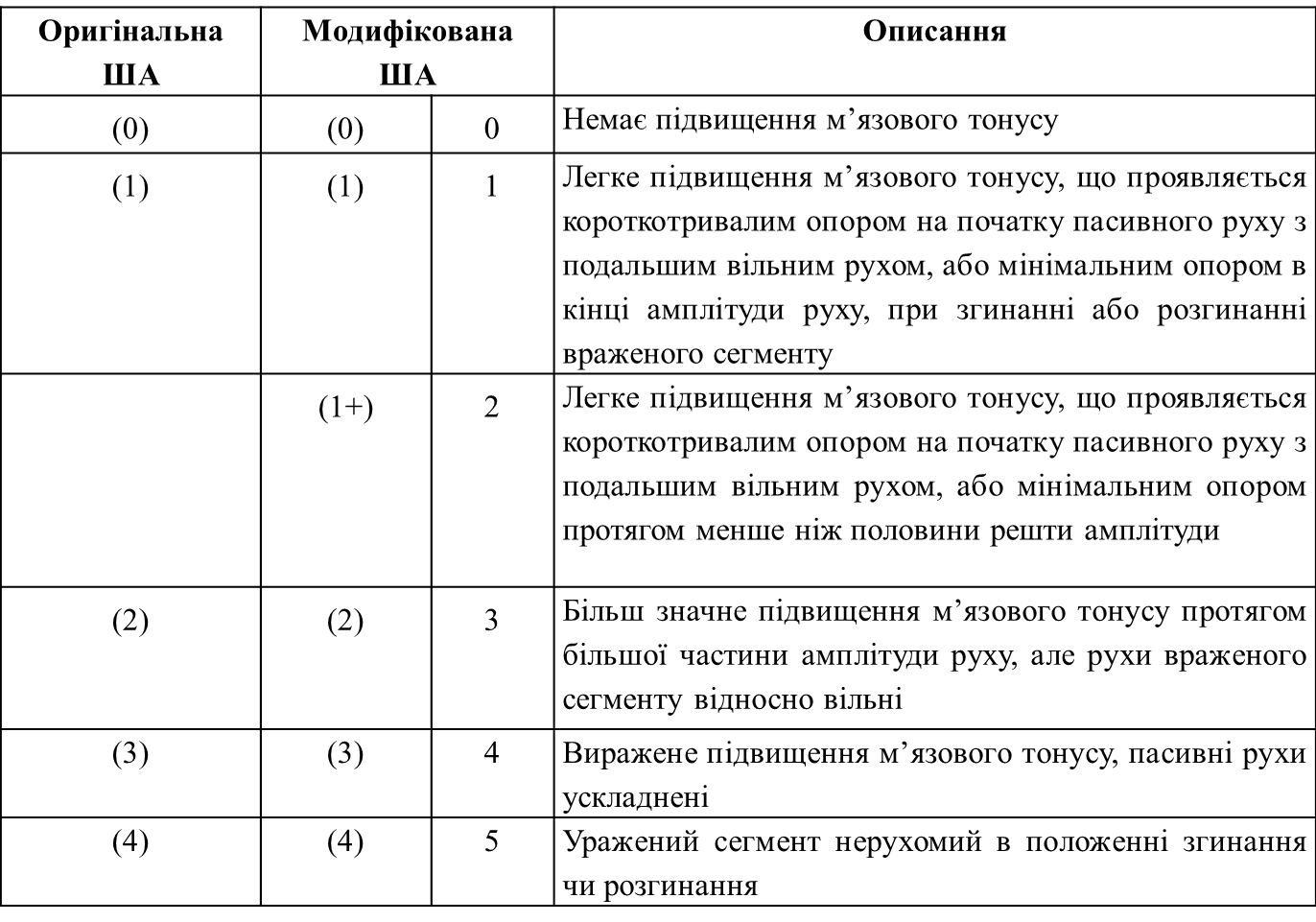 Мануально м’язовий тест Ловетта(The Manual Muscle Test –MMT)6-ти бальна шкала тестування сили м’язів:0 - немає видимого або пальпованого скорочення м’язу, немає руху сегментом;1 - видиме або пальповане скорочення м’язу, немає руху сегментом;2 - рух сегментом по повній амплітуді проти сили тяжіння;3 - рух сегментом по повній амплітуді проти сили тяжіння;4 - рух сегментом по повній амплітуді з середнім опором наприкінці амплітуди руху;5 - рух сегментом по повній амплітуді з великим опором наприкінці амплітуди руху.Тест “Встати та пройти”
(Timed’ get up and go’test-TUG) Інструкція. Пацієнт має з положення сидячи (у кріслі з підлокітниками) встати на ноги, пройти 3 метри вперед, розвернутися, пройти до свого місця та знову сісти. Пацієнт має бути взутим у своє звичайне взуття та використовувати допоміжні засоби, якщо він звичайно це робить. За командою вперед пацієнт має намагатися швидко зробити наступне:Встати з крісла; 2) пройти 3 метри вперед; 3) розвернутися; 4) пройти 3 метри назад; 5) сісти.Пацієнтові надається одна спроба для тренування і три реальні спроби. Враховується середній час трьох спроб. Під час ходьби слід звернути увагу на рівновагу, степпаж, довжину кроку та рухи руками.Оцінка результатів Менше 10 секунд = вільна здатність до пересування;10-20 секунд = переважно незалежна здатність до переміщення;Більше 20 секунд = порушена здатність до переміщення.Форма для реєстрації результатів10-метровий тест (Timed 10-Meter Walk Test) Мета. Виміряти час, необхідний для проходження дистанції 10 метрів. Швидкість ходьби дуже важливий для здійснення  руху у повсякденному житті (наприклад перехід вулиці до зміни сигналу світофора)	.	Вимога. Секундомір. Маркерами позначені старт та фініш. Повторення тесту. Один тест буде складати по можливості з 3 випробувань, але не більше ніж 20 секунд між кожним випробуванням.Модифікована шкала Ренкіна
(Modifiend Rankin Scale-mRS)Індекс активності у повсякденному житті (шкала Бартела)Оцінка пацієнта за індексом БартелОцінку проводив (ПІБ)_________________________ІнструкціїПри оцінці за шкалою слід реєструвати те, що хворий дійсно робить, а не те, що він міг би зробити.Основна мета використання шкали є встановлення ступеню незалежності від будь-якої допомоги, фізичної або вербальної, хоча б навіть і мінімальної, і з будь-якої причини.Під потребою в нагляді слід розуміти, що хворого не можна вважати незалежним.Здатність хворого до тієї чи іншої активності слід оцінювати по найбільш достовірних даних. Зазвичай джерелом інформації є опитування хворого, його рідних, або друзів, медперсоналу, також важливі результати безпосереднього спостереження і здоровий глузд, однак, необхідності в цілеспрямованому дослідження функції немає.Зазвичай важлива оцінка здатності хворого в попередні 24-48 годин, але буває доцільною і оцінка за більш тривалий період часу.Середні категорії оцінок означають, що «частка» хворого в здійсненні оцінювальної активності перевищує 50%.Допускається застосування додаткових заходів для досягнення незалежності.Сумарна оцінка:45-50 балів – відповідає тяжкій інвалідності і залежності від сторонньої допомоги, 50-75 балів – свідчить про помірну інвалідність,75-100 балів – відповідає мінімальному обмеженню або відновленню втрачених неврологічних функцій.Разом з тим, навіть максимальна оцінка не свідчить, що хворий може проживати самостійно – стан здоров'я все-таки може перешкоджати приготуванню їжі, регулярному відвідуванню магазину для придбання їжі, і т.п.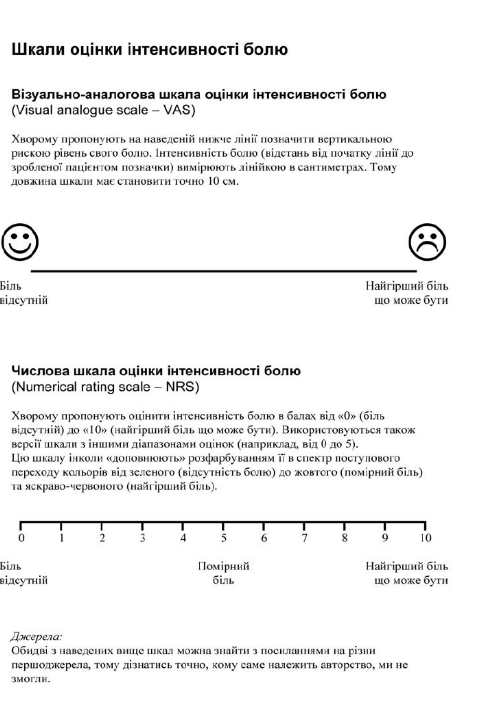 Сумарний індекс Лекена (індекс тяжкості для коксартрозу)Сумарний індекс Лекена (індекс тяжкості для гонартрозу)Градація відповідей: вільно – 0, з певним утрудненням – 1, неможливо – 2.Тяжкість остеоартроз: легкий – від 1 до 4, помірний – від 5 до 7, важкий - від 8 до 10, дуже важкий – від 11 до 12, вкрай важкий – більше 12.Індекс WOMAC(Western Ontario and McMaster University) - анкета для самостійної оцінки пацієнтом ступеня вираженості болю(в спокої та при ходьбі – 5 питань), скутості(тривалість та вираженість – 2 питання), функціональної недостатності в повсякденній діяльності (17 питань).Оцінка проводиться за ВАШ в міліметрах. Ця шкала має вигляд лінійки з розміткою від 0 до 100 мм, де 0 означає відсутність болю(скутості чи утруднень), а 100 це максимальний біль(скутість чи утруднення).Оцінка болюІнтенсивність болю в таких випадках:ходьба на рівній поверхні;підйом та спуск по східцях;вночі в ліжку;сидячи або лежачи;у вертикальному положенні.Оцінка вранішньої скутостіЯкий ступінь скутості після того, як Ви:прокинулися вранці;сиділи, лежали чи відпочивали протягом дня.Оцінка функціональної недостатностіНаскільки важко для Вас:+спускатися східцями;підніматися по східцях;підвестися після того, як Ви сиділи;стояти;нахилятися;ходити по рівній поверхні;сідати/виходити із авто;робити покупки;одягати шкарпетки/панчохи;вставати з ліжка;знімати шкарпетки/панчохи;лежати в ліжку;залізти та вилізти з ванни;сидіти;сідати та вставати з унітазу;робити важку хатню роботу;робити легку хатню роботу.Оцінка функціонального стану суглобів за Стенфордською анкетоюДля оцінки функціонального статусу пацієнта рекомендується використовувати Стенфордську анкету оцінки здоров’я:Стенфордська анкета оцінки здоров’я хворого на ревматоїдний артритАльгофункціональні індекси Лекена. M. Lequesne розробив два альгофункціональні індекси — для ОА колінного і кульшового суглобів (Lequesne M.G. et al., 1987; 1997). Тести Лекена також являють собою анкети для самостійного заповнення хворим, питання розділені на три групи — біль або дискомфорт, максимальна дистанція ходьби та повсякденна активність (див. главу 12). Питання, що стосується сексуальної сфери хворого, включене автором в анкету для коксартрозу, не обов’язкове для дослідження ефективності протиревматичних препаратів (Bellamy N., 1997). Індекси Лекена були рекомендовані EULAR (European League Against Rheumatism) у якості критерію ефективності при проведенні клінічних досліджень у хворих на ОА (WHO, 1985), а поряд з індексом WOMAC — для оцінки ефективності так званих повільно діючих препаратів (SADOA (Slow Acting Drug in Osteoarthritis)) (Lequesne M.G. et al., 1994). Статистично інформативність і надійність індексів WOMAС і Лекена однакова (Bellamy N., 1995). Альгофункціональний індекс Драйзера розроблений спеціально для клінічних досліджень при ОА суглобів кистей, являє собою анкету з десяти пунктів (Dreiser R.L. et al., 1995). Дев’ять із десяти питань стосуються функції суглобів кистей, а десятий (наскільки охоче пацієнт відповідає на рукостискання) скоріше відбиває вираженість больового синдрому. ПРОГРАМАКЛІНІЧНА ПРАКТИКАпри порушеннях опорно-рухового апаратуПРОГРАМАКЛІНІЧНА ПРАКТИКАпри порушеннях опорно-рухового апарату (ПО 24) (ПО 24)підготовкипідготовкибакалаврнапрямунапряму22 Охорона здоров’яспеціальністьспеціальність227 – «Фізична терапія, ерготерапія» доцент  каф. ББЗЛ  Антонова-Рафі Юлія Валеріївна(посада, науковий ступінь, вчене звання, прізвище, ім’я, по батькові)______________         (підпис)ст. викладач  каф. ББЗЛ  Лазарєв Ігор Альбертович(посада, науковий ступінь, вчене звання, прізвище, ім’я, по батькові)______________         (підпис)Програма «Клінічної практики при порушеннях опорно-рухового апарату» складена відповідно до освітньо-професійної програми підготовки бакалавр спеціальності 227 «Фізична терапія, ерготерапія».Основною ідеєю концепції вищої освіти на сучасному етапі розвитку професійної вищої школи є підготовка кваліфікованого та конкурентоспроможного на ринку праці працівника, здатного до ефективної роботи за фахом відповідно до світових стандартів, готового до постійного професійного зростання. Це вимагає від навчальних закладів вищої освіти вдосконалення освітнього процесу. Клінічна практика здобувачів вищої освіти є першим етапом практичної підготовки студентів до професії. На цьому етапі закладаються основи професійних умінь та навичок, ставлення до майбутньої діяльності. На цьому етапі практики здобувачі вищої освіти насамперед адаптуються до умов, максимально наближених до професійної діяльності, усвідомлюють та оцінюють правильність професійного вибору, визначають наявність у себе необхідних здібностей та якостей.Відповідно до переходу спеціальності «Фізична терапія, ерготерапія» до галузі знань 22 «Охорона здоров'я» та введенням нових навчальних планів підвищується актуальність та практична значущість в організації та проведенні клінічної практики студентів. Адже, практична підготовка в умовах лікувально-профілактичних закладів та реабілітаційних установах, клінічних закладах та медичних установах є основною в системі професійної підготовки фахівця з фізичної терапії, ерготерапії. Вона є необхідною ланкою між теоретичними знаннями та практичними вміннями майбутнього фахівця. Практика є одним з видів підсумкового контролю готовності студентів до самостійної фахової діяльності.Предметом клінічної практики є практична організація та реалізація індивідуальної реабілітаційної програми з різним категоріям пацієнтів при порушенні діяльності опорно-рухового апарату.ФорманавчанняСеместриВсього кредитів/годинРозподіл за семестрами та видами занятьРозподіл за семестрами та видами занятьРозподіл за семестрами та видами занятьРозподіл за семестрами та видами занятьРозподіл за семестрами та видами занятьРозподіл за семестрами та видами занятьРозподіл за семестрами та видами занятьСеместроваатестаціяФорманавчанняСеместриВсього кредитів/годинЛекціїПрактичні заняттяСемінариЛабораторні роботиКомпютернийпрактикумКонтрольні роботиСРССеместроваатестаціяДенна8180 180Захист звіту з практикиДенна7180 180Захист звіту з практики№Навчальні завданняОрієнтов-ний обсяг, год.Вид звітного документа1.Організація діяльності практиканта61.1.Взяти участь в організаційно – методич-ній/настановчій конференції з клінічної практики21.2Скласти календарний графік/план проходження практики вести облік його виконання2Запис у щоденнику1.3Захистити клінічну практику. Розробити пропозиції щодо вдосконалення програми практики2Запис у щоденнику2Вивчення методики й організації фізичної терапії при травмах та порушеннях ОРА на базі практики10Звіт про проходження практики2.1Узяти участь у бесіді з клінічним фізичним терапевтом. Лікарями, асистентами фізичних терапевтів, фізичними терапевтами, ерготерапевтами на базі практики2Запис у щоденнику2.2.Ознайомитися з документами планування й обліку з фізичної терапії4Запис у щоденнику2.3.Спостерігати за роботою фізичних терапевтів, які працюють на базі практики4Запис у щоденнику3Навчально-методична роботаА. ОЦІНЮВАННЯ СТАНУ ПАЦІЄНТ243.1.Корректно та систематично збирати анамнез, опитуючи пацієнтів/членів його сім’ї/лікарів12Картка обстеження пацієнта, історії, схема обстеження3.2.Вибирати відповідні методи обстеження щодо стану пацієнта та обставин, пояс-нюючи аспекти процедури обстеження12Запис у щоденникуБ. ПЛАНУВАННЯ ПРОГРАМИ163.3.Аналізувати інформацію, зібрану з медичних записів / у пацієнта, членів сім’ї, лікарів, фізичних терапевтів4Запис у щоденнику3.4.Виявляти основні проблеми та визначати реабілітаційний прогноз4Запис у щоденнику3.5.Визначати короткотермінові та довготермінові завдання (цілі)4Запис у щоденнику3.6.Вибирати відповідні методи фізичної терапії, їхньої послідовності, частоти та тривалостіЗапис у щоденнику3.7.Брати участь у розробці програми фізичної терапії при порушеннях опорно-рухового апаратуЗапис у щоденникуВ. ПРОВЕДЕННЯ ПРОГРАМИ ФІЗИЧНОЇ ТЕРАПІЇ363.8.Спостерігати за симптомами та реакцією пацієнта на реабілітаційне втручання6Індивідуальна програма фізичної терапії пацієнта3.9.Вносити корекцію в індивідуальну програму, ураховуючи спостереження та повторні обстеження пацієнтів (під наглядом фізичного терапевта)8Індивідуальна програма фізичної терапії пацієнта3.10Застосовувати різні методи / переміщення / обладнання, у разі потреби звертатися за допомогою10План реабілітаційного втручання3.11Надавати чіткі та стислі вказівки пацієнтам та членам сім’ї, наводити приклади для заохочення та досягнення оптимальної співпраці4Індивідуальна програма реабілітації пацієнта3.12Надавати практичні рекомендації пацієнтові / членам сім’ї щодо подальшого відновлення функцій, правильного поводження, надання допомоги4Індивідуальна програма фізичної терапії пацієнта3.13Записувати точні, об’єктивні повні дані обстежень4Запис у щоденникуГ. ПРОФЕСІЙНА ПОВЕДІНКАТА ВДОСКОНАЛЕННЯ6Картка оцінювання клінічної практики3.14Усвідомлюючи відповідальність, намага-тися вирішувати самостійно проблеми, а потім узгоджувати висновки з керівни-ками практики, перш ніж продовжувати роботу3.15Зберігати конфіденційність інформації пацієнта, уникаючи обговорення зі сто-ронніми особами4Навчально дослідна робота	224.1.Провести педагогічні спостереження, різноманітні вимірювання та оцінювання6Запис у щоденнику4.2.Провести тестування рівня функціонуван-ня основних систем організму6Запис у щоденнику4.3.Спостерігати за роботою своїх колег-студентів44.4.Підготувати реферат, індивідуальне завдання, дослідження6Доповідь чи повідомлення під час проведення методичних занять у мультидисциплінарній командіВсього1205Самостійна робота605.1.Ознайомитися з науково-методичною літературою щодо вибраної проблемати-ки10-5.2.Ознайомитися з новими, сучасними нау-ковими даними щодо вибраної пробле-матики125.3.Скласти програму фізичної терапії для пацієнтів з проблемами опорно-рухового апарату з ускладненнями155.4.Підготувати реферату/презентацію на задану тематику10Підготувати відеопрезентацію практичних навичок на методичне заняття в команді23РАЗОМ180№Назва документаМетаПеріод оформленняЗаписи1Санітарна книжкаПідтвердити можливість допуску для перебування у клініціДо початку клінічної практики-2Щоденник клінічної практики (додаток 1)планувати виконання завдань клінічної практики та щоденно звітувати про виконану роботунаявність у перший день клінічноїпрактикищодня3Документи менеджменту пацієнта: картка обстеження пацієнта з проблемами ОРА фізичним терапевтом (знаходиться у лікувальній установі)визначати вихідний фізичний і функціональний стан пацієнта для наступного складання програми фізичної терапії.Контролювати вплив реабілітаційних втручань та ефективність фізичної терапіїнаявність у перший день клінічної практикищодня, для кожного пацієнта окрема4.листки додаткових обстежень пацієнта визначати вихідний функціональний стан пацієнта для індивідуалізації програми фізичної терапії. Контролювати вплив реабілітаційних втручань та ефективність фізичної терапіїнаявність у перший день клінічної практикищодня, для кожного пацієнта окрема5.індивідуальна програма фізичної терапіїна основі початкового обстеження визначати реабілітаційні проблеми конкретного пацієнта, формулювати основні завдання фізичної терапії та добирати реабілітаційні засобиупродовж клінічної практикипісля початкового обстеження пацієнта, для кожного пацієнта окрема6.план реабілітаційного втручанняКонкретизація за планова-них заходів на кожний сеанс фізичної терапії впродовж клінічноїпрактикиЩодня для кожного  пацієнта окрема7.Звіт про проходження практики (додаток 2)підсумувати весь період проходження клінічної практикиостанній день клінічноїМетод дослідженняПоказник / функція, які оцінюютьВаріант нормиПатологічні зміниПеріод обстеженняМетод дослідженняПоказник / функція, які оцінюютьВаріант нормиПатологічні зміниПеріод обстеженняТонометріяАртеріальний тискзгідно з віковою нормоюГіпотонія (нижче від вікової норми);Гіпертонія(вище від вікової норми )Первинне обстеження до, упродовж та після заняття; після завершення програми фізичної терапіїПульсоксиметріяНасичення киснем периферичної крові (сатурація)Сатурація (SpO2) – 95-100%Нижче ніж 95%Первинне  обстеження. Обстеження до та після заняття. Обстеження після завершення програми фізичної терапіїКритерійНавчальні завданняПроведення обстеженняобирати необхідні і доцільні методи обстеження;планувати виконання обстеження (послідовність, чіткість);правильно, зрозуміло пояснювати пацієнтові його дії упродовж обстеження (чіткість вказівок);правильно інтерпретувати показники на приладах правильно виконувати обстеженняОцінювання результатів обстеженняправильно інтерпретувати досліджені показники;розуміти залежність змін обстежуваного показника від особливостей функціонування органа, системи чи організму та проведеного втручання;аналізувати усі розрахункові показники та порівнювати дані обстеження з нормативними значеннямиСтворення програмивизначати основні реабілітаційні проблеми пацієнта;визначати основні завдання фізичної терапії;обирати відповідні та необхідні засоби фізичної терапії;планувати послідовність застосування засобів фізичної терапіїВиконання програми фізичної терапіїкорегувати програму фізичної терапії залежно від динаміки стану пацієнта;проводити оперативний контроль за станом пацієнта та бути гнучким у застосуванні засобів фізичної терапії;правильно виконувати пасивні засоби фізичної терапії;застосовувати засоби фізичної терапії у належній або доречній послідовності, обирати правильні вихідні положення, страхування, допомоги  пацієнтові тощоСпівпраця з медичним персоналом, функція виконанняспівпрацювати з лікарем-куратором (показання, протипоказання, історія хвороби);поводитися виховано та згідно з правилами у відділенні й палаті;мати охайний зовнішній вигляд;бути готовим до роботи (наявність вимірювальних приладів, планування черговості занять);узгоджувати дії з керівником та виконувати зауваження, побажання та вказівкиСпівпраця та спілкування з пацієнтом, сім’єю, робота з батькамичітко і зрозуміло давати вказівки та інструкції пацієнтові;створювати мотивацію до занять (підбадьорювання, позитивне оцінювання виконання завдань, вказування на позитивну динаміку);надавати усю необхідну інформацію, пояснення (результати обстеження необхідність та вплив засобів фізичної терапії);створювати позитивну емоційну атмосферу на занятті (привітність, позитивний настрій, терплячість);наводити контакт з пацієнтом та планувати подальшу співпрацюВеденнядокументаціїмати у наявності щоденник клінічної практики;мати у наявності картки обстеження на всіх пацієнтів;вести записи грамотно, у повному обсязіта об’єктивно;записи у щоденнику та картці обстеження проводити оперативно та вчасно їх пред’являти за вимогою керівника практики;вчасно готувати домашню програму або інформувати про особливості подальшої фізичної терапії пацієнта уразі закінчення курсу чи терміну перебування його у лікарніПрофесійне зростанняпрацювати з додатковою науковою методичною літературою;продемонструвати вищий рівень знань у другій половині практики порівняно з першою;поліпшити уміння застосовувати засоби фізичної терапії у другій половині практики порівняно з першою;самостійно проводити всі етапи реабілітаційного втручання (без вказівок, пояснень та підказок керівника практики);виявляти ініціативу щодо вивчення роботи відділення, у якому відбувається клінічна практика, особливостей лікувально-реабілітаційного процесу пацієнтів тощоКількість балівКритерії оцінювання результатів стажування та захисту практики95-100Оцінка «відмінно». Студент володіє сучасними методами та інноваційними технологіями для формування професійно важливих якостей. Студент має системні знання, виявляє здатність приймати  рішення, самостійно розвиває власні обдарування і нахили, вміє самостійно здобувати знання, підвищувати рівень умінь і навичок, що дає змогу отримувати високі результати при оцінці ефективності проведених заходів з фізичної терапії. Вільно володіє діагностичним та методичним матеріалом з фізичної терапії. Заходи з фізичної терапії  проводить на високому професійному рівні. Документація складена без помилок. Всі вимоги щодо клінічної практики виконані у повному обсязі. На захист представлені звіт та презентація, характеристика з клінічної бази відмінна.94-85Оцінка «дуже добре». Студент володіє глибокими знаннями, здатний використовувати їх у нестандартних ситуаціях, вільно висловлює власні думки, визначає програму особистої пізнавальної діяльності без допомоги викладача, знаходить джерела інформації та використовує одержані відомості відповідно до мети та завдань клінічної практики. Володіє засобами та методиками фізичної терапії та оцінки функціональних можливостей та порушень на рівні середньої межі високого нормативу. Заходи / процедури з фізичної терапії   проводить на середньому рівні. Документація складена у повному обсязі, але допущені незначні помилки у заповненні документів планування. На захист представлені доповідь та презентація, характеристика з клінічної бази оцінена на дуже добре.84-75Оцінка «добре». Студент проявляє узагальнені знання під час практики. Виявляє творчі здібності, самостійно визначає окремі цілі власної пізнавальної діяльності, знаходить джерела інформації та самостійно використовує їх при вирішенні поставлених завдань. Вільно володіє термінологією з фізичної терапії. Процедури з фізичної   терапії  проводить на достатньому рівні. Документація складена у повному обсязі. На захист представлені доповідь та презентація, характеристика з клінічної бази оцінена на добре.74-65Оцінка «задовільно». Студент виявляє знання і розуміння основних положень навчального матеріалу, може відтворити значну частину теоретичного матеріалу, за допомогою фізичного терапевта або викладача може його аналізувати, порівнювати та робити висновки, здатний виконувати технічно правильно вправи та прийоми під час проведення процедур, володіє показом на рівні середньої нормативної вимоги. Заходи (процедури) з фізичної терапії проводить на рівні нижче за середній. Документація складена у повному обсязі з помилками при складанні планів-конспектів. На захист представлені доповідь та презентація, характеристика з клінічної бази оцінена на задовільно.64-60Оцінка «достатньо». Студент знає близько половини навчального матеріалу, здатний відтворювати його не в повному обсязі. Студент здатний дати визначення понять, але допускає помилки. За допомогою викладача може відтворювати його значну частину. Рівень умінь і навичок дає змогу виконувати практичні дії на рівні межі нормативної вимоги. Документація складена не в повному обсязі. Допущені значні помилки у заповненні документів планування. На захист представлені доповідь та презентація, характеристика з клінічної бази оцінена на достатньо.Менше 60балівОцінка «незадовільно». Студент володіє навчальним матеріалом на рівні елементарного розпізнавання і відтворення окремих фактів, елементів, об’єктів. Фрагментарно відтворює незначну частину навчального матеріалу, має поверхневі уявлення про об’єкт вивчення. Виявляє здатність висловлювати думки на елементарному рівні. Здатен практичний матеріал з фізичної терапії виконати за допомогою керівник практикиа, здійснює зв'язок практики з теорією на низькому рівні. Документація складена не в повному обсязі. Допущені значні помилки у заповненні документів планування. На захист не представлені доповідь та презентація, характеристика з клінічної бази незадовільна.ВІДГУК І ОЦІНКА РОБОТИ СТУДЕНТА НА ПРАКТИЦІКерівник практики від підприємства, організації, установи .                                 ._______________________________________________________________(найменування підприємства, організації, установи)_____________________                  _____________________(підпис)                                              (прізвище та ініціали)“___” ____________ 20__ рокуВІДГУК ОСІБ, ЯКІ ПЕРЕВІРЯЛИ ПРОХОДЖЕННЯ ПРАКТИКИ     ________________________________________________________________________________________________________________________________________________________________________________________________________________________________________________________________________________________________ВИСНОВОК КЕРІВНИКА ПРАКТИКИ ВІД ВИЩОГО НАВЧАЛЬНОГОЗАКЛАДУ ПРО ПРОХОДЖЕННЯ ПРАКТИКИ____________________________________________________________________________________________________________________________________________________________________________________________________________________________________________________________________________________________Дата складання заліку “___” __________________ 20__ рокуОцінка:за національною шкалою _____________________________(словами)кількість балів ______________________________________ (цифрами і словами)за шкалою ECTS ______________________________Керівник практики відвищого навчального закладу_______________________________________                            ( підпис, прізвище та ініціали)                                                                               Додаток А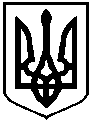 МІНІСТЕРСТВО ОСВІТИ І НАУКИ УКРАЇНИНАЦІОНАЛЬНИЙ ТЕХНІЧНИЙ УНІВЕРСИТЕТ УКРАЇНИ“КИЇВСЬКИЙ ПОЛІТЕХНІЧНИЙ ІНСТИТУТімені  ІГОРЯ СІКОРСЬКОГО”ЩОДЕННИК ПРАКТИКИСтудента _______________________________________________________Факультет,    інститут     ______________________________________________________Кафедра______________________________________________________освітня  програма  ______________________________________________код и назва спеціальності _______ курс, група  ______________Р О З П О Р Я Д Ж Е Н Н ЯСтудент ____________________________________________________ направляється                                    ( прізвище, ім’я, по батькові )      на      __________________________________________________ в м.  __________ для                                    (назва підприємства, установи)проходження ____________________________ практики                                                (назва практики)з “____”  ________20  р. по  “____” ________20  р.Декан (директор) ______________________________________________________        М.П.                                                        ( прізвище, ім’я, по батькові )      Студент _______________________________________________________________                                                                                          ( прізвище, ім’я, по батькові )          на практику     п р и б у в                                                           в и б у в“___” ________ 201__ р.                                “___” _________ 201__ р.    Керівник підприємства                  М.П.                                             ___________________________________________________                                            Підпис Керівник практики від підприємства  _________________________________________       Підпис                                                                               Додаток АМІНІСТЕРСТВО ОСВІТИ І НАУКИ УКРАЇНИНАЦІОНАЛЬНИЙ ТЕХНІЧНИЙ УНІВЕРСИТЕТ УКРАЇНИ“КИЇВСЬКИЙ ПОЛІТЕХНІЧНИЙ ІНСТИТУТімені  ІГОРЯ СІКОРСЬКОГО”ЩОДЕННИК ПРАКТИКИСтудента _______________________________________________________Факультет,    інститут     ______________________________________________________Кафедра______________________________________________________освітня  програма  ______________________________________________код и назва спеціальності _______ курс, група  ______________Р О З П О Р Я Д Ж Е Н Н ЯСтудент ____________________________________________________ направляється                                    ( прізвище, ім’я, по батькові )      на      __________________________________________________ в м.  __________ для                                    (назва підприємства, установи)проходження ____________________________ практики                                                (назва практики)з “____”  ________20  р. по  “____” ________20  р.Декан (директор) ______________________________________________________        М.П.                                                        ( прізвище, ім’я, по батькові )      Студент _______________________________________________________________                                                                                          ( прізвище, ім’я, по батькові )          на практику     п р и б у в                                                           в и б у в“___” ________ 201__ р.                                “___” _________ 201__ р.    Керівник підприємства                  М.П.                                             ___________________________________________________                                            Підпис Керівник практики від підприємства  _________________________________________       ПідписПорядок проходження практики1. Напередодні практики керівник практики від кафедри проводить інструктаж студентів і видає:— заповнений щоденник (або посвідчення про відрядження);— робочу програму на групу і для керівника практики від підприємства;— індивідуальні завдання з практики;— направлення на практику2. Після прибуття на підприємство, студент повинен подати керівнику практики від підприємства щоденник і робочу програму практики, ознайомити його із змістом індивідуального завдання, пройти інструктаж з охорони праці, ознайомитися з робочим місцем, правилами експлуатації устаткування та узгодити план проходження практики.3. Під час практики студент має дотримуватися правил внутрішнього розпорядку підприємства. Відлучатися з місця практики студент може лише з дозволу керівника практики від підприємства.4. Звіт з практики складається студентом відповідно до програми практики та індивідуального завдання. Залік з практики проводиться в останній день практики комісією кафедри, на яку студент подає повністю оформлені щоденник та звіт. Порядок ведення і оформлення щоденника1. Щоденник є основним документом студента під час проходження практики, в якому студент веде короткі записи про виконання програми практики та індивідуального завдання.2. Раз на тиждень студент зобов’язаний подати щоденник на перегляд керівникам практики від університету та підприємства.3. Після закінченню практики щоденник і звіт мають бути переглянуті керівниками практики і підписані; складені відгуки про практику і все видано студенту в остаточно оформленому вигляді.4. Оформлений щоденник разом із звітом студент повинен здати на кафедру. Без заповненого і затвердженого щоденника практика не зараховується.Примітка. Щоденник заповнюється студентом особисто, крім розділів відгуку про роботу студента на практиці.Порядок проходження практики1. Напередодні практики керівник практики від кафедри проводить інструктаж студентів і видає:— заповнений щоденник (або посвідчення про відрядження);— робочу програму на групу і для керівника практики від підприємства;— індивідуальні завдання з практики;— направлення на практику2. Після прибуття на підприємство, студент повинен подати керівнику практики від підприємства щоденник і робочу програму практики, ознайомити його із змістом індивідуального завдання, пройти інструктаж з охорони праці, ознайомитися з робочим місцем, правилами експлуатації устаткування та узгодити план проходження практики.3. Під час практики студент має дотримуватися правил внутрішнього розпорядку підприємства. Відлучатися з місця практики студент може лише з дозволу керівника практики від підприємства.4. Звіт з практики складається студентом відповідно до програми практики та індивідуального завдання. Залік з практики проводиться в останній день практики комісією кафедри, на яку студент подає повністю оформлені щоденник та звіт. Порядок ведення і оформлення щоденника1. Щоденник є основним документом студента під час проходження практики, в якому студент веде короткі записи про виконання програми практики та індивідуального завдання.2. Раз на тиждень студент зобов’язаний подати щоденник на перегляд керівникам практики від університету та підприємства.3. Після закінченню практики щоденник і звіт мають бути переглянуті керівниками практики і підписані; складені відгуки про практику і все видано студенту в остаточно оформленому вигляді.4. Оформлений щоденник разом із звітом студент повинен здати на кафедру. Без заповненого і затвердженого щоденника практика не зараховується.Примітка. Щоденник заповнюється студентом особисто, крім розділів відгуку про роботу студента на практиці._______ тиждень практики__________________         _________________________________________(Дати)               		(Записи про виконання завдання)__________________________________________________________________________________________________________________________________________________________________________________________________________________________________________________________________________________________________________________________________________________________________________________________________________________________________________________________________________________________________________ тиждень практики__________________         _________________________________________(Дати)               		(Записи про виконання завдання)__________________________________________________________________________________________________________________________________________________________________________________________________________________________________________________________________________________________________________________________________________________________________________________________________________________________________________________________________________________________________________ тиждень практики__________________         _________________________________________(Дати)               		(Записи про виконання завдання)___________________________________________________________________________________________________________________________________________________________________________________________________________________________________________________________________________________________________________________________________________________________________________________________________________________________________________________________________________________________________________________ тиждень практики__________________         _________________________________________(Дати)               		(Записи про виконання завдання)______________________________________________________________________________________________________________________________________________________________________________________________________________________________________________________________________________________________________________________________________________________________________________________________________________________________________________________________________________________________________________________ тиждень практики__________________         _________________________________________(Дати)               		(Записи про виконання завдання)___________________________________________________________________________________________________________________________________________________________________________________________________________________________________________________________________________________________________________________________________________________________________________________________________________________________________________________________________________________________________________________ тиждень практики__________________         _________________________________________(Дати)               		(Записи про виконання завдання)_______________________________________________________________________________________________________________________________________________________________________________________________________________________________________________________________________________________________________________________________________________________________________________________________________________________________________________________________________________________________________________ІНДИВІДУАЛЬНЕ ЗАВДАННЯ З ПРАКТИКИТема  ____________________________________________________________________________________________________________________________________Зміст  __________________________________________________________________________________________________________________________________________________________________________________________________________________________________________________________________________________________________________________________________________________________________КАЛЕНДАРНИЙ ГРАФІК ПРОХОДЖЕННЯ ПРАКТИКИКерівники практики:від університету  _________________________________________________________                                           (підпис)                             (прізвище та ініціали)від підприємства, організації, установи  ______________________________________                                                        (підпис)                               (прізвище та ініціали)3РОБОЧІ ЗАПИСИ ПІД ЧАС ПРАКТИКИ_______ тиждень практики__________________         _________________________________________(Дати)               		(Записи про виконання завдання)__________________________________________________________________________________________________________________________________________________________________________________________________________________________________________________________________________________________________________________________________________________________________________________________________________________________________________________________________________________________________________ тиждень практики__________________         _________________________________________(Дати)               		(Записи про виконання завдання)___________________________________________________________________________________________________________________________________________________________________________________________________________________________________________________________________________________________________________________________________________________________________________________________________________________________________________________________________________________________________РОБОЧІ ЗАПИСИ ПІД ЧАС ПРАКТИКИ_______ тиждень практики__________________         _________________________________________(Дати)               		(Записи про виконання завдання)__________________________________________________________________________________________________________________________________________________________________________________________________________________________________________________________________________________________________________________________________________________________________________________________________________________________________________________________________________________________________________ тиждень практики__________________         _________________________________________(Дати)               		(Записи про виконання завдання)___________________________________________________________________________________________________________________________________________________________________________________________________________________________________________________________________________________________________________________________________________________________________________________________________________________________________________________________________________________________________РОБОЧІ ЗАПИСИ ПІД ЧАС ПРАКТИКИ_______ тиждень практики__________________         _________________________________________(Дати)               		(Записи про виконання завдання)__________________________________________________________________________________________________________________________________________________________________________________________________________________________________________________________________________________________________________________________________________________________________________________________________________________________________________________________________________________________________________ тиждень практики__________________         _________________________________________(Дати)               		(Записи про виконання завдання)__________________________________________________________________________________________________________________________________________________________________________________________________________________________________________________________________________________________________________________________________________________________________________________________________________________________________________________________________________________________________________ тиждень практики__________________         _________________________________________(Дати)               		(Записи про виконання завдання)__________________________________________________________________________________________________________________________________________________________________________________________________________________________________________________________________________________________________________________________________________________________________________________________________________________________________________________________________________________________________________ тиждень практики__________________         _________________________________________(Дати)               		(Записи про виконання завдання)___________________________________________________________________________________________________________________________________________________________________________________________________________________________________________________________________________________________________________________________________________________________________________________________________________________________________________________________________________________________________Рівень іннерваціїМ’яз, який тестуєтьсяРух, який виконує даний м’язРівень іннерваціїМ’яз, який тестуєтьсяРух, який виконує даний м’язплплCIVВерхня частина трапецієвидного м’язу Піднімання лопаткиCVСередній дельтоподібний м’язВідведення плечаCVДвоголовий м’язЗгинання передпліччяВеликий грудний мяз (CV- CVIII)Горизонтальне приведення плечаCVIПроменеві розгиначі кистіРозгинання кисті у променеву сторонуCVIIЛіктьовий розгиначРозгинання кисті у ліктьову сторонуCVIIПроменевий згинач кистіЗгинання кистіCVIIТриголовий м’яз плечаРозгинання передпліччяCVIIДовгі згиначі пальцівРозгинання пальцівCVIIIЛіктьовий згинач кистіЗгинання кисті у ліктьову сторонуCVIIIДовгі згиначі пальцівЗгинання пальцівTh 1Тильні міжкістковіВідведення пальцівTh 1Долонні міжкістковіПриведення пальцівTh V1I- ThXМ’язи черевного пресуЗгинання тулубаTh V1I- ThXМ’язи розгиначі хребтаРозгинання тулубаLIКвадратний м’яз поперекуБоковий нахил поперековою частиною хребтаL IIКлубово-поперековий м’язЗгинання стегнаL IIПривідні м’язи стегнаПриведення стегнаL IIIЧотириголовий м’яз стегнаРозгинання гомілкиL IVПередній великогомілковий м’язРозгинання та інверсія ступніL IVНапівсухожилковий та напівперетинчатий м’язиЗгинання гомілкиL VДвоголовий м’яз стегна Згинання гомілкиL VСередній сідничний мязВідведення стегнаL VДовгий розгинач великого пальця ступніРозгинання великого пальця ступніS IВеликий сідничний м’язРозгинання стегнаS IМалогомілкові м’язиЕверсія ступніS IТриголовий м’яз гомілкиЗгинання ступніS IIЗгиначі пальців ступніЗгинання пальців ступніДатаЧас (секунд)Допоміжний засібДата1 спроба2 спроба3 спробаШвидкістьДопомога при ходьбіОцінкаОписання0Відсутність симптомів1Відсутність суттєвої функціональної неспроможності, незважаючи на наявність симптомів, здатність до виконання повсякденних обов’язків і буденної активності2Легке порушення функціональної спроможності; нездатність до минулої активності, але збережена здатність до самообслуговування власних потреб без сторонньої допомоги 3Помірне порушення функціональної спроможності, необхідність деякої сторонньої допомоги, збережена здатність ходити без сторонньої допомоги4Помірно-тяжке порушення функціональної спроможності; нездатність ходити без сторонньої допомоги і самостійно задовольняти фізіологічні потреби5Важка функціональна неспроможність; «прикутість» до ліжка, нетримання сечі та калу; потреба в постійному нагляді та увазіПРИЙОМ ЇЖІ0 - повністю залежить від допомоги оточуючих (необхідне годування зі сторонньою допомогою)5 - частково потребує допомоги, наприклад, при розрізанні їжі, намазуванні масла на хліб і т.д., при цьому приймає їжу самостійно10 - не потребує допомоги (здатний їсти будь-яку нормальну їжу, не тільки м’яку, самостійно користується всіма необхідними столовими приборами; їжа готується і сервірується іншими особами, але не розрізається)ПРИЙОМ ВАННИ0 - залежний від оточуючих5 – незалежний від оточуючих: приймає ванну (входить і виходить з неї, миється) без сторонньої допомоги, або миється під душем, не потребуючи нагляду чи допомогиПЕРСОНАЛЬНА ГІГІЄНА(чищення зубів, маніпуляція з зубними протезами, зачісування, гоління, вмивання лиця)0- потребує допомоги при виконанні процедури особистої гігієни5 - незалежний від оточуючих при вмиванні лиця, зачісуванні, чищенні зубів, голінніОДЯГАННЯ0 – залежний від оточуючих5 - частково потребує допомоги (наприклад, при защіпанні гудзиків), але більше половини дій виконує самостійно, деякі види одягу може вдягати повністю самостійно, затрачаючи на це розумну кількість часу10 - не потребує допомоги, в тому числі при защіпанні гудзиків, зав’язуванні шнурівок і т.д., може вибирати і надягати будь-який одягКОНТРОЛЬ ДЕФЕКАЦІЇ0 - нетримання калу(або потребує застосування клізми, яку ставить особа, що доглядає)5 - випадкові інциденти неутримання калу (не частіше одного разу на тиждень) або потребується допомога при використанні клізми, свічок10 - повний контроль дефекації, при необхідності може використовувати клізму або свічки, не потребує допомогиКОНТРОЛЬ СЕЧОВИПУСКАННЯ0 – нетримання сечі, або використовується катетер, керувати яким хворий самостійно не може5 - випадкові інциденти нетримання сечі (максимум один раз за 24 години)10 - повний контроль сечовипускання (в тому числі й випадки катетеризації сечового міхура, коли хворий самостійно справляється з катетером)КОРИСТУВАННЯ ТУАЛЕТОМ(переміщення в туалеті, роздягання, очищення шкірних покривів, вдягання, вихід із туалету)0 - повністю залежний від допомоги оточуючих5- потребує деякої допомоги, проте частину дій, в тому числі персональні гігієнічні процедури, може виконувати самостійно10 - не потребує допомоги (при переміщеннях, вдяганні та роздяганні, виконанні гігієнічних процедур)ПЕРЕМІЩЕННЯ (з ліжка на крісло і назад)0 - переміщення неможливе, не здатний сидіти (втримувати рівновагу), для підняття з ліжка потрібна допомога двох осіб5 - при вставанні з ліжка потрібна значна фізична допомога (одної сильної/обізнаної особи або двох звичайних людей), може самостійно сидіти на ліжку10 - при вставанні з ліжка потрібна незначна допомога (одної особи), або потрібний догляд, вербальна допомога15 - незалежний від оточуючих (не потребує допомоги )ЗДАТНІСТЬ ДО ПЕРЕСУВАННЯ ПО РІВНІЙ ПЛОЩИНІ(переміщення в межах дому/палати і поза домом; можуть використовуватись допоміжні засоби)0- не здатний до переміщення або долає менше 45м5 – здатний до незалежного пересування в інвалідному візку на відстань більше 45 м, в тому числі оминати кути і користуватись дверима та самостійно повертати за ріг10 - може ходити з допомогою однієї особи або двох осіб (фізична підтримка або нагляд і вербальна підтримка), проходить більше 45 м15 – не залежний від оточуючих (але може використовувати допоміжні засоби, наприклад, паличку), долає самостійно більше 45 мПОДОЛАННЯ СХОДІВ0 - не здатний підніматись по сходах, навіть з підтримкою5 - потрібна фізична підтримка (наприклад . щоб піднести речі), нагляд або вербальна підтримка10 - незалежнийВИД ДІЯЛЬНОСТІОцінка до початку лікування та реабілітаціїОцінка при виписці на домашню програму реабілітаціїПрийом їжіПрийом ванниПерсональна гігієнаОдяганняКонтроль дефекаціїКонтроль сечовипусканняКористування туалетомПереміщення(з ліжка на крісло і назад)Здатність до пересування по рівній площиніПодолання сходів1.Біль чи дискомфорт:Біль вночі:- немає;- тільки при рухах та певних положеннях;- навіть без рухів;Ранкова скутість чи біль після вставання з ліжка:- немає чи менше 1 хв;- менше 15 хв;- 15 хв. і більше.Збільшення вираженості болю після стояння на ногах упродовж 30 хв:- немає;- є;Біль при ходьбі:- не виникає;- виникає тільки після проходження певної дистанції;- виникає з самого початку і потім лише посилюється.Біль виникає в положенні сидячи впродовж 2 год не встаючи0120120101222.Максимальна дистанція при ходьбі без болю:- немає обмежень;- більше 1 км, але є утруднення;- близько 1 км;-- 500-900м;- 300-500м;- менше 100 м- 100-300м;- з однією палицею чи милицею;- з двома палицями чи милицями.0123456+1+23. Функціональна активність:Чи можете ви, нахилившись вниз, одягнути шкарпетки?Чи можете ви підняти предмет з підлоги?Чи можете ви піднятися на один прогін по східцях?Чи можете ви сісти в машину?0-20-20-20-21.Біль чи дискомфорт:Біль вночі:- немає;- тільки при рухах та певних положеннях;- навіть без рухів;Ранкова скутість чи біль після вставання з ліжка:- немає чи менше 1 хв;- менше 15 хв;- 15 хв. і більше.Збільшення вираженості болю після стояння на ногах упродовж 30 хв:- немає;- є;Біль при ходьбі:- не виникає;- виникає тільки після проходження певної дистанції;- виникає з самого початку і потім лише посилюється.Біль чи дискомфорт при вставанні без допомоги рук з положення сидячи:- немає;- є;01201212012012.Максимальна дистанція при ходьбі без болю:- немає обмежень;- більше 1 км, але є утруднення;- близько 1 км;-- 500-900м;- 300-500м;- 100-300м;- менше 100 м;- з однією палицею чи милицею;- з двома палицями чи милицями.0123456+1+23. Функціональна активність:Чи можете ви пройти вгору один прогін по східцях?Чи можете ви пройти вниз один прогін по східцях?Чи можете Ви прибрати нижню полицю шафи, стоячи на колінах?Чи можете ви йти по нерівній дорозі?Чи виникає у вас штрикаючий біль чи раптове відчуття втрати опори в ураженій кінцівці:0-20-20-20-2- іноді;- часто.12У кожному рядку відмітьте відповідь, що найбільше відповідає Вашому стануУ кожному рядку відмітьте відповідь, що найбільше відповідає Вашому стануУ кожному рядку відмітьте відповідь, що найбільше відповідає Вашому стануУ кожному рядку відмітьте відповідь, що найбільше відповідає Вашому стануУ кожному рядку відмітьте відповідь, що найбільше відповідає Вашому стануЧи здатні Ви в даний моментВільноЗ незначним утруд-неннямЗі значнимУтрудненнямНе можу виконатиОдягнутися, включаючи зав’язування шнурків і застібання ґудзиків?Лягти в ліжко і встатиПіднести повну чашку до рота?Здійснювати прогулянки біля дому?Вимити і витерти все тіло?Нахилитися і підняти предмет з підлогиВідкрити і закрити кран?Сісти в машину і вийти з неї?